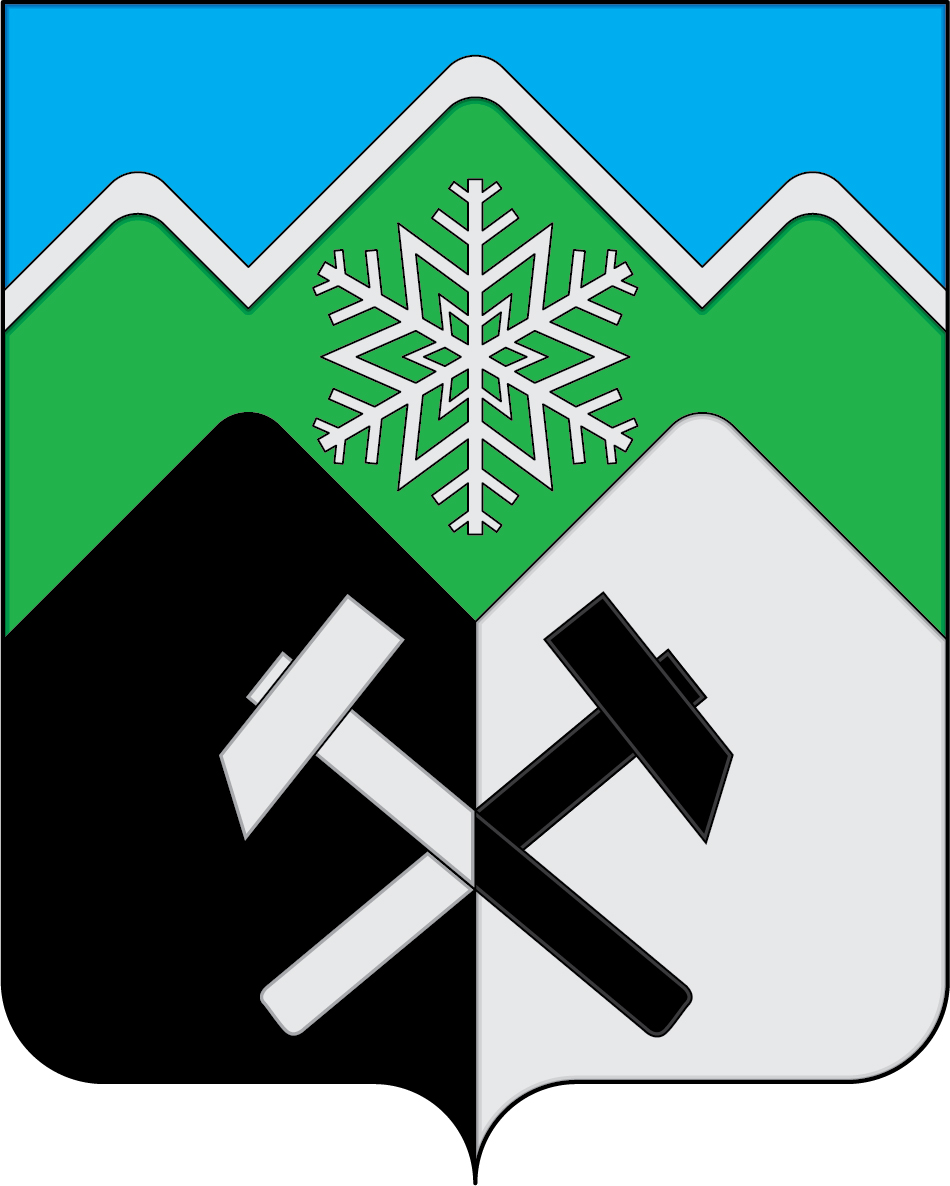 КЕМЕРОВСКАЯ ОБЛАСТЬ - КУЗБАССМУНИЦИПАЛЬНОЕ ОБРАЗОВАНИЕ «ТАШТАГОЛЬСКИЙ МУНИЦИПАЛЬНЫЙ РАЙОН»СОВЕТ НАРОДНЫХ ДЕПУТАТОВ ТАШТАГОЛЬСКОГО ГОРОДСКОГО ПОСЕЛЕНИЯРЕШЕНИЕот «12 »  сентября   2023 года №  100 -ррПринято Советом народных депутатовТаштагольского городского поселенияот 12 сентября  2023 годаО досрочном прекращении полномочий главы муниципального образования «Таштагольское городское поселение» в  связи с отставкой  по собственному желанию      Рассмотрев заявление главы Таштагольского городского поселения об отставке по собственному желанию от  14 сентября 2023 года, руководствуясь Федеральным законом от 06.10.2003 № 131–ФЗ «Об общих принципах организации местного самоуправления в Российской Федерации», Уставом  муниципального образования «Таштагольское городское поселение Таштагольского муниципального района Кемеровской области – Кузбасса», Совет народных депутатов Таштагольского городского поселенияРЕШИЛ:Прекратить досрочно полномочия главы Таштагольского городского поселения Путинцева Алексея Анатольевича с 12.09.2023г. в связи с отставкой по собственному желанию.       2. Временное исполнение обязанностей главы Таштагольского городского поселения возложить на заместителя главы Метляева Евгения Викторовича с 13.09.2023г.       3. Опубликовать настоящее решение в газете «Красная Шория» и разместить на официальном сайте Администрации  Таштагольского городского поселения в информационно-телекоммуникационной сети «Интернет».Председатель Совета народных депутатовТаштагольского городского поселения                                                    В.П.Трофимов